Digging for Data I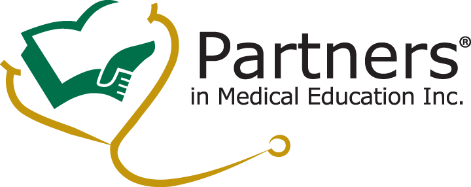 Resource ListName: Johns Hopkins Sheridan Libraries - Evaluating InformationURL: https://guides.library.jhu.edu/evaluate/sourcesPurpose: LibGuide to evaluating resources from social media to scholarly articles.  Useful checklists, videos and links to additional information.  Name: Accreditation Council for Graduate Medical Education (ACGME) - PublicURL: https://apps.acgme.org/ads/public/Purpose:  Public resource for select data on residency programs and residents.  Ability to search by specialty, academic year, and/or institution.  Useful for general and specific information on current residency programs and sponsoring institutions.Name: ACGME Data Resource BookURL: https://www.acgme.org/About-Us/Publications-and-Resources/Graduate-Medical-Education-Data-Resource-Book/GraduateMedicalEducation/GraduateMedicalEducationDataResourceBookPurpose: Concise reference book of current and historical data related to ACGME accreditation.  Useful for identifying and clarifying issues that affect accreditation of GME programs.Name: National Residency Matching Program – Data ReportsURL: http://www.nrmp.org/main-residency-match-data/Purpose:  Detailed reports by state, institution and programs participating in the match including match results.  Detailed research reports that document match success based on applicant qualifications along with results of applicant and PD match survey results.  Useful for analyzing program recruitment strategies and tracking Name: Robert Graham CenterURL: https://www.graham-center.org/rgc/home.htmlPurpose: Improve population healthcare delivery through family medicine and primary care health policy.  Research focused on family medicine; useful for tracking data relevant to primary care across the country. Useful for finance information, family medicine footprint maps and Health Professional Shortage Area (HPSA) coverage.Name: Centers for Medicare & Medicaid ServicesURL: https://www.cms.gov/Medicare/Medicare-Fee-for-Service-Payment/AcuteInpatientPPS/DGMEPurpose:  Provide definitive information on DGME, IME and related current and proposed rules. Includes data and statistics useful for hospital-based measures and a DataNavigator program to aid in pulling relevant information.Name: U.S. National Library of Medicine PubMedURL: https://pubmed.ncbi.nlm.nih.gov/Purpose: Database for searching biomedical literature, life science journals and books.  Useful for the latest scientific information and research about GME.  A must for PubMed ID numbers to complete ADS annual update.